………………………………………………………………………………………………………………(Nazwa i adres Wykonawcy)Formularz specyfikacji technicznej oferowanych przedmiotów w zakresie II częściMebleUwagi ogólne! Zamieszczone poniżej rysunki (widoki poglądowe) należy traktować jako wzorzec, stanowiący element podglądowy – mający służyć ukazaniu ogólnej koncepcji przedmiotu zamówienia.Należy sugerować się jedynie funkcjami i wymiarami podanymi w wyszczególnionych parametrach.Zaoferowany przez Wykonawcę przedmiot musi spełniać minimalne wymagania postawione w tabeli formularza specyfikacji technicznej. Wykonawca zobowiązany jest przed rozpoczęciem realizacji przedmiotu zamówienia do przedstawienia próbek kolorystycznych i materiałowych do wyboru i akceptacji Zamawiającego.Łózko z materacem i pojemnikiem na pościel – 4 szt.Łóżko piętrowe z dwoma materacami – 2 szt.Biurko dwuosobowe – 5 szt.Krzesło obrotowe – 10 szt.Sofa narożna – 1 szt.Pufa – 4 szt.Regał na książki – 4 szt.Komoda RTV– 1 szt. Szafa rozsuwana szer. 150 cm – 4 szt.Szafa rozsuwana szer. 150 cm – 1 szt.Szafa rozsuwana  szer. 100 cm – 1 szt.Fotel – 4 szt.Stolik kawowy – 1 szt.Stolik z krzesełkami dziecięcy – 1 szt.Krzesła do jadalni – 10 szt.Stół do jadalni rozkładany – 1 szt.Szafa na detergenty – 1 szt.Szafka na buty – 1 szt.Biurko do gabinetu – 1 szt.Szafa na dokumenty – 1 szt.Krzesło dla petentów – 2 szt.Fotel rozkładany  z funkcją spania – 3 szt.…………………………………….., data ………………………Uwaga! Formularz  należy złożyć w  formie elektronicznej opatrzonej kwalifikowanym podpisem elektronicznym lub w postaci elektronicznej opatrzonej podpisem zaufanym lub podpisem osobistym, zgodnie z przepisami Rozporządzenia z dn. 30 grudnia 2020 r. w sprawie sposobu sporządzenia i przekazywania informacji oraz wymagań technicznych dla dokumentów elektronicznych oraz środków komunikacji elektronicznej w postępowaniu o udzielenie zamówienia publicznego lub konkursu (Dz. U. z 2020 r., poz. 2452).L.p.Wyszczególnienie parametrówWymagania ZamawiającegoParametry oferowane przez Wykonawcę (wypełnia Wykonawca wpisując w pustych polach rzeczywiste parametry)Rysunek poglądowy: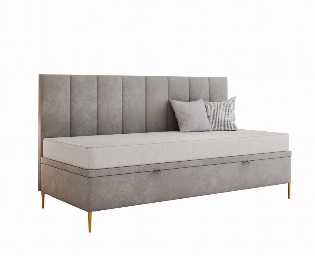 Wymiary łóżkaszerokość: 90 cmdługość: 200 cmwysokość nóżek min. 5 cmwysokość nóżek: ……Wymiary materacaszerokość: 90 cmdługość: 200 cm wysokość min. 10 cmwysokość: ....…………Tkaninamieszanka bawełny z poliestrem, odporna na ścieranie minimum 15 000 cykli wg. Martindale’a………………….Poziom odporności na blaknięcie kolorówmin. 3………………….Tył wysoki tapicerowanywymaganePojemnik na pościelwymaganeMateracsprężynowy/ piankowy/ kieszeniowy/ lateksowy....………….…..Kolorystyka do ustalenia z ZamawiającymL.p.Wyszczególnienie parametrówWymagania ZamawiającegoParametry oferowane przez Wykonawcę (wypełnia Wykonawca wpisując w pustych polach rzeczywiste parametry)Rysunek poglądowy:Wymiary łóżkadługość: 200 cmszerokość: 90 cmwysokość: 150 cm (±10 cm)wysokość: ..........….Wymiary materacadługość: 200 cmszerokość: 90 cmwysokość: min. 10 cmwysokość: ..........……Materacsprężynowy/ piankowy/ kieszeniowy/ lateksowy..........…………….…...Kolorystyka do ustalenia z ZamawiającymL.p.Wyszczególnienie parametrówWymagania ZamawiającegoParametry oferowane przez Wykonawcę (wypełnia Wykonawca wpisując w pustych polach rzeczywiste parametry)Rysunek poglądowy: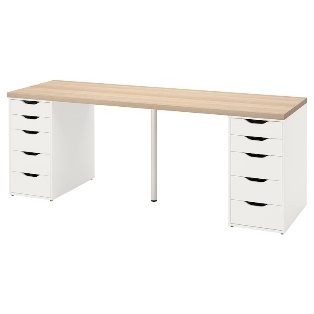 Wymiary:Wysokość całkowita 75 cm (+/- 5 cm)..........…………….…...Szerokość całkowita 200 cm (+/- 20 cm)..........…………….…...Głębokość całkowita 65 cm (+/- 5 cm)..........…………….…...Materiałpłyta wiórowa w klasie higieniczności E1 o podwyższonej trwałości i gęstości co najmniej 640 kg/m3..........…………….…...Gładka struktura blatu eliminująca nierównościwymaganeDwie szafki z półką i wysuwaną szufladą (możliwość montażu po prawej lub lewej stronie)wymaganeWszystkie śruby zabezpieczone zaślepkamiwymaganeWszystkie krawędzie elementów płytowych mebla (również niewidoczne)  oklejone obrzeżem PCV wymaganeOkucie meblowe wymaganeNóżki wyposażone w regulator wysokości wymaganeKolorystyka do ustalenia z Zamawiającym L.p.Wyszczególnienie parametrówWymagania ZamawiającegoParametry oferowane przez Wykonawcę(wypełnia Wykonawca wpisując w pustych polach rzeczywiste parametry)Rysunek poglądowy: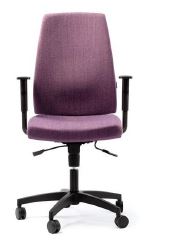 Wymiary: Wysokość całkowita w przedziale100-125 cm..........…………….…...Szerokość siedziska w przedziale45-50 cm..........…………….…...Szerokość oparcia w przedziale45-50 cm..........…………….…...Siedzisko profilowane, miękkie, tapicerowane o wyraźnych profilachwymaganeOparcie-wkład oparcia wykonany z tworzywa sztucznego, tapicerowany pianką, z tylną osłoną wykonaną z tworzywa sztucznegowymaganeMożliwość zablokowania oparciamin. 3 pozycje……………………Regulacja wysokości siedziskawymaganeRegulacja podparcia lędźwiowegowymaganeRegulowane podłokietniki wymaganePodstawa pięcioramiennawymaganeObciążeniemin. 100 kg..........…………….…...Kółka do powierzchni twardychwymaganeTkanina 100% poliester, odporność na ścieranie: minimum 150 000 cykli w g. Martindale’a………………………….L.p.Wyszczególnienie parametrówWymagania ZamawiającegoParametry oferowane przez Wykonawcę(wypełnia Wykonawca wpisując w pustych polach rzeczywiste parametry)Rysunek poglądowy:Wymiary: Wysokość całkowita85 cm (+/- 10 cm)..........…………….…...Wysokość siedziska 45 cm (+/- 10 cm)..........…………….…...Długość dłuższego boku250 cm (+/- 20 cm)..........…………….…...Długość krótszego boku160 cm (+/- 20 cm)..........…………….…...Głębokość siedziska70 cm (+/- 20 cm)..........…………….…...Funkcja spaniawymaganeSchowek na pościelwymaganePoduchy oparcia w kompleciewymaganeWypełnieniemieszanka pianek o różnej gęstościTkaninamieszanka bawełny z poliestrem, odporna na ścieranie minimum 25 000 cykli wg. Martindale’a..........…………….…...Poziom odporności na blaknięcie kolorówmin. 4……………………….Poduszkimin. 4 sztuki………………………..Nóżki z tworzywa sztucznegowymaganeWysokość nóżekmin. 5 cm..........…………….…...Kolorystyka do ustalenia z Zamawiającym L.p.Wyszczególnienie parametrówWymagania ZamawiającegoParametry oferowane przez Wykonawcę(wypełnia Wykonawca wpisując w pustych polach rzeczywiste parametry)Rysunek poglądowy:Wymiary: Wysokość całkowita 35 cm (+/- 5 cm)..........…………….…...Średnica całkowita 45 cm (+/- 5 cm)..........…………….…...Kształt zbliżony do kuli, sześcianuWypełnienie pianka poliuretanowawymaganeTkanina poliesterZdejmowany pokrowiec z możliwością mycia w pralcewymaganeAntypoślizgowy spódwymaganeKolorystyka do ustalenia z Zamawiającym L.p.Wyszczególnienie parametrówWymagania ZamawiającegoParametry oferowane przez Wykonawcę(wypełnia Wykonawca wpisując w pustych polach rzeczywiste parametry)Rysunek poglądowy:Wymiary:Wysokość całkowita w przedziale 140-150 cm..........…………….…...Szerokość całkowita w przedziale70-80 cm..........…………….…...Głębokość całkowita w przedziale 35-45 cm..........…………….…...Wysokość, szerokość i głębokość wewnętrzna przegród  min. 33 cm..........…………….…...Materiałpłyta wiórowa laminowana w klasie higieniczności E1 o podwyższonej trwałości i gęstości co najmniej 640 kg/m3..........…………….…...Wszystkie krawędzie elementów płytowych mebla (również niewidoczne) oklejone obrzeżem PCVwymaganeOkucie meblowe wymaganeNóżki wyposażone w regulator wysokościwymaganeNogi wysokość max 8 cm..........…………….…...Wszystkie śruby zabezpieczone zaślepkamiwymaganeUsłojenie wszystkich elementów płytowych mebla skierowane wzdłuż dłuższych krawędziwymaganeKolorystyka do ustalenia z Zamawiającym..........…………….…...L.p.Wyszczególnienie parametrówWymagania ZamawiającegoParametry oferowane przez Wykonawcę(wypełnia Wykonawca wpisując w pustych polach rzeczywiste parametry)Rysunek poglądowy: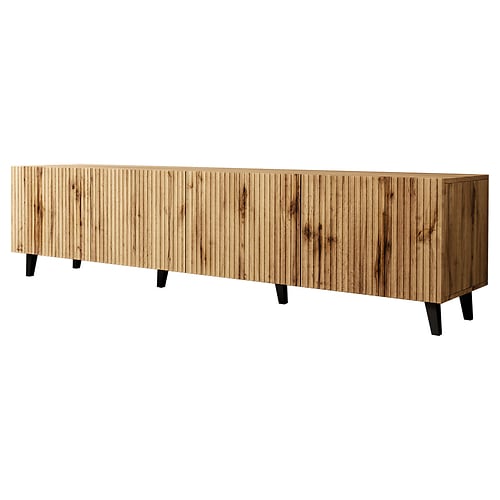 Wymiary:Wysokość całkowita w przedziale 50-70 cm..........…………….…...Szerokość całkowita 200 cm (+/- 10 cm)..........…………….…...Głębokość całkowitaw przedziale 35-50 cm..........…………….…...Wysuwane szuflady na prowadnicach kulkowych min. 4 szuflady..........…………….…...Materiałpłyta wiórowa laminowana w klasie higieniczności E1 o podwyższonej trwałości i gęstości co najmniej 640 kg/m3..........…………….…...Plecy plecy wykonane z płyt wiórowej, wpuszczane w środek Wszystkie krawędzie elementów płytowych mebla (również niewidoczne) oklejone obrzeżem PCVwymaganeOkucie meblowe wymaganeNogi wysokość min 5 cm..........…………….…...Wszystkie śruby zabezpieczone zaślepkamiwymaganeUsłojenie wszystkich elementów płytowych mebla skierowane wzdłuż dłuższych krawędziwymaganeKolorystyka do ustalenia z Zamawiającym L.p.Wyszczególnienie parametrówWymagania ZamawiającegoParametry oferowane przez Wykonawcę(wypełnia Wykonawca wpisując w pustych polach rzeczywiste parametry)Rysunek poglądowy:Wymiary:Wysokość całkowita 240 cmSzerokość całkowita 150  cm (+/- 5 cm)..........…………….…...Głębokość całkowita w przedziale: 60-70 cm..........…………….…...Materiałpłyta wiórowa laminowana w klasie higieniczności E1 o podwyższonej trwałości i gęstości co najmniej 640 kg/m3..........…………….…...Plecy plecy wykonane z płyt wiórowej, wpuszczane w środek Wszystkie krawędzie elementów płytowych mebla (również niewidoczne) oklejone obrzeżem PCVwymaganeSzafa podzielona na 2 segmenty: po jednej stronie drążki na wieszaki umieszczone równolegle jeden pod drugim; po drugiej stronie segment podzielony na półki i szuflady/koszewymaganeDwa drążki na wieszaki o długości połowy szerokości szafy wymaganePółki na ubrania z możliwością montażu na dowolnej wysokościmin. 4 szt. ..........…………….…...Szuflady/kosze wyciągane z możliwością montażu na dowolnej wysokościmin. 1 szt...........…………….…...Drążek oraz kosze wykonane ze staliwymaganeOkucie meblowe wymaganeDrzwi podwójne przesuwne z amortyzatoremwymaganeNogi wysokość min 5 cm..........…………….…...Nóżki wyposażone w regulator wysokościwymaganeKolorystyka do ustalenia z Zamawiającym L.p.Wyszczególnienie parametrówWymagania ZamawiającegoParametry oferowane przez Wykonawcę(wypełnia Wykonawca wpisując w pustych polach rzeczywiste parametry)Rysunek poglądowy:Wymiary:Wysokość całkowita min. 240 cmwysokość: ………….Szerokość całkowita 150  cm (+/- 1 cm)..........…………….…...Głębokość całkowita max. 60 cmgłębokość: ……….…...Materiałpłyta wiórowa laminowana w klasie higieniczności E1 o podwyższonej trwałości i gęstości co najmniej 640 kg/m3..........…………….…...Plecy plecy wykonane z płyt wiórowej, wpuszczane w środek Wszystkie krawędzie elementów płytowych mebla (również niewidoczne) oklejone obrzeżem PCVwymaganeSzafa podzielona na 2 segmenty: po jednej stronie drążki na wieszaki umieszczone równolegle jeden pod drugim; po drugiej stronie segment podzielony na półki i szuflady/koszewymaganeDwa drążki na wieszaki o długości połowy szerokości szafy wymaganePółki na ubrania z możliwością montażu na dowolnej wysokościmin. 4 szt. ..........…………….…...Szuflady/kosze wyciągane z możliwością montażu na dowolnej wysokościmin. 1 szt...........…………….…...Drążek oraz kosze wykonane ze staliwymaganeOkucie meblowe wymaganeDrzwi podwójne przesuwne z amortyzatoremwymaganeNogi wysokość min 5 cm..........…………….…...Nóżki wyposażone w regulator wysokościwymaganeKolorystyka do ustalenia z Zamawiającym L.p.Wyszczególnienie parametrówWymagania ZamawiającegoParametry oferowane przez Wykonawcę(wypełnia Wykonawca wpisując w pustych polach rzeczywiste parametry)Rysunek poglądowy:Wymiary:Wysokość całkowita min. 240 cmwysokość: ……………Szerokość całkowita 100  cm (+/- 5 cm)..........…………….…...Głębokość całkowita min. 60 cmgłębokość: …………..Materiałpłyta wiórowa laminowana w klasie higieniczności E1 o podwyższonej trwałości i gęstości co najmniej 640 kg/m3..........…………….…...Plecy plecy wykonane z płyt wiórowej, wpuszczane w środek Wszystkie krawędzie elementów płytowych mebla (również niewidoczne) oklejone obrzeżem PCVwymaganeSzafa podzielona na 2 segmenty: jeden i drugi segment podzielony na półki i szuflady/koszewymaganePółki z możliwością montażu na dowolnej wysokościmin. 8 szt. ..........…………….…...Szuflady/kosze wyciągane z możliwością montażu na dowolnej wysokościmin. 2 szt...........…………….…...Okucie meblowe wymaganeDrzwi podwójne przesuwne z amortyzatoremwymaganeNogi wysokość min 8 cm..........…………….…...Nóżki wyposażone w regulator wysokościwymaganeKolorystyka do ustalenia z Zamawiającym L.p.Wyszczególnienie parametrówWymagania ZamawiającegoParametry oferowane przez Wykonawcę(wypełnia Wykonawca wpisując w pustych polach rzeczywiste parametry)Rysunek poglądowy:Wymiary:Wysokość całkowita w przedziale od 90 cm do 110 cm..........…………….…...Szerokość całkowita w przedziale od 70 cm do 90 cm..........…………….…...Głębokość całkowita w przedziale od 90 cm do 110 cm..........…………….…...Tkanina100 % poliester,  odporna na ścieranie minimum 30 000 cykli wg. Martindale’a..........…………….…...Wysokość nóg w przedziale 10-20 cm..........…………….…...Wypełnienie siedziska:pianka poliuretanowa, watolina poliestrowa,Kolorystyka do ustalenia z ZamawiającymL.p.Wyszczególnienie parametrówWymagania ZamawiającegoParametry oferowane przez Wykonawcę (wypełnia Wykonawca wpisując w pustych polach rzeczywiste parametry)Rysunek poglądowy:Wymiary:Wysokość całkowita50 cm (+/- 5 cm)..........…………….…...Długość90 cm (+/- 10 cm)..........…………….…...Szerokość50 cm (+/- 10 cm)..........…………….…...Materiał płyta wiórowa laminowana w klasie higieniczności E1 o podwyższonej trwałości i gęstości co najmniej 640 kg/m3..........…………….…...Gładka struktura blatu eliminująca nierównościwymaganeNogi metalowa podstawa w kształcie litery UWszystkie śruby zabezpieczone zaślepkamiwymaganeWszystkie krawędzie elementów płytowych mebla (również niewidoczne) oklejone obrzeżem PCV wymaganeKolorystyka do ustalenia z ZamawiającymL.p.Wyszczególnienie parametrówWymagania ZamawiającegoParametry oferowane przez Wykonawcę(wypełnia Wykonawca wpisując w pustych polach rzeczywiste parametry)Rysunek poglądowy: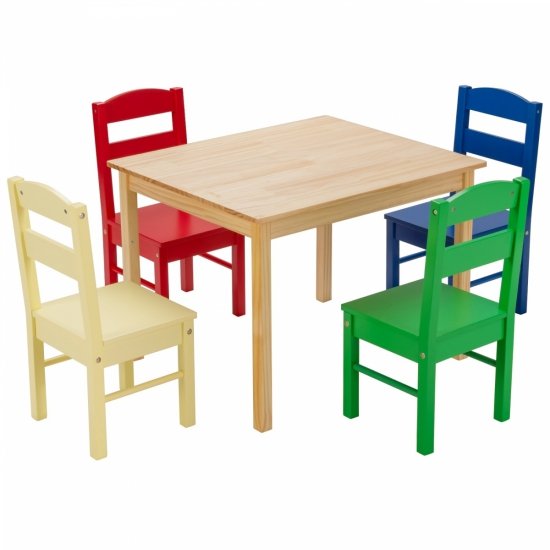 Wymiary stolika:Wysokość całkowita 50 cm (+/- 5 cm)..........…………….…...Szerokość całkowita 43 cm (+15 cm/- 5 cm)..........…………….…...Długość całkowita 60 cm (+/- 5 cm)..........…………….…...Wymiary krzesełka:Wysokość siedziska 25 cm (+/- 5 cm)..........…………….…...Kompletstolik + 4 krzesełkaBlaty oraz siedziska wykonane z drewnawymaganeKolorystyka do ustalenia z Zamawiającym L.p.Wyszczególnienie parametrówWymagania ZamawiającegoParametry oferowane przez Wykonawcę(wypełnia Wykonawca wpisując w pustych polach rzeczywiste parametry)Rysunek poglądowy:Wymiary:Wysokość całkowita w przedziale85 cm (+/- 2 cm)..........…………….…...Szerokość całkowitaw przedziale40 cm (+/- 2 cm)..........…………….…...Szerokość siedziska w przedziale40 cm (+/- 2 cm)..........…………….…...Wysokość siedziska w przedziale48 cm (+/- 2 cm)..........…………….…...Siedzisko i oparcie jako jeden element wymaganeNogi drewnaine, pokryte  czarną emaliąSiedzisko tapicerowane tkaninamieszanka bawełny i poliestru, odporna na ścieranie minimum 30 000 cykli wg. Martindale’a..........…………….…...Materiał wykonania ramydrewnoObciążenie:min. 100 kg……………………Kolorystyka do ustalenia z Zamawiającymoferowany parametr..........…………….…...L.p.Wyszczególnienie parametrówWymagania ZamawiającegoParametry oferowane przez Wykonawcę (wypełnia Wykonawca wpisując w pustych polach rzeczywiste parametry)Rysunek poglądowy:Wymiary przed rozłożeniem:Szerokość całkowita80 cm (+/- 10 cm)..........…………….…...Długość całkowita 130 cm (+/- 10 cm)..........…………….…...Wymiary po rozłożeniu:Szerokość całkowita 80 cm (+/- 10 cm)..........…………….…...Długość całkowita 320 cm (+/- 20 cm)..........…………….…...Wysokość całkowita 70 cm (+/- 10 cm)..........…………….…...Materiałpłyta laminowana w klasie higieniczności E1 o podwyższonej trwałości i gęstościGrubość blatumin. 18 mm…………………………..Wkładki w kolorze blatuwymaganeZamki zabezpieczające stół przed niekontrolowanym rozsunięciem sięwymaganeNogi  metalowe, w kształcie litery UDodatkowe wzmocnienia podtrzymujące blatwymaganeWszystkie krawędzie elementów płytowych mebla (również niewidoczne)  oklejone obrzeżem PCVwymaganeGładka struktura blatu eliminująca nierówności	wymaganeWszystkie śruby zabezpieczone zaślepkamiwymaganeKolorystyka do ustalenia z ZamawiającymL.p.Wyszczególnienie parametrówWymagania ZamawiającegoParametry oferowane przez Wykonawcę (wypełnia Wykonawca wpisując w pustych polach rzeczywiste parametry)Rysunek poglądowy :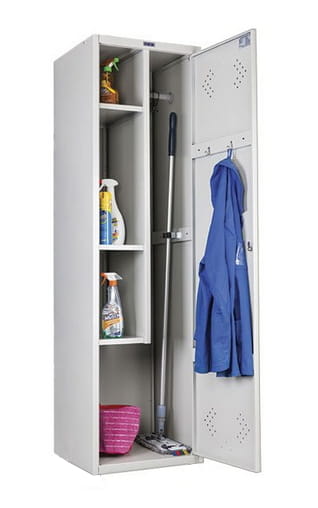 Wymiary:Wysokość w przedziale180-190 cm………………….Szerokość w przedziale50-60 cm………………….Głębokość w przedziale50-60 cm………………….Materiałmetal pokryty farbą proszkowąSzafa podzielona na segmentyjedna część z półkami, druga część na mop, szczotki, wiadra i inne narzędziPółkimin. 2…………………..Otwory wentylacyjnewymaganeHaczyki na ubraniawymaganeZamek ryglujący drzwiwymaganeKolorystykado ustalenia z ZamawiającymL.p.Wyszczególnienie parametrówWymagania ZamawiającegoParametry oferowane przez Wykonawcę (wypełnia Wykonawca wpisując w pustych polach rzeczywiste parametry)Rysunek poglądowy :Wymiaryszerokość: 95 cm (+/- 5cm)głębokość: 20 cm (+/- 5cm)wysokość: 90 cm (+/- 5cm)szerokość ………….głębokość …………. wysokość …………..Materiałpłyta wiórowa, okleina drewniana z usłojeniem, kolorem i fakturą w klasie higieniczności E1 o podwyższonej trwałości i gęstości co najmniej 640 kg/m3……………………Wszystkie śruby zabezpieczone zaślepkamiwymaganeOkucia meblowe wymaganeDrzwi uchylne min. 3 szt.....………….…..Wszystkie krawędzie elementów płytowych mebla (również niewidoczne) oklejone obrzeżem PCVwymaganeNogi minimum 5 cm....………….…..Kolorystyka do ustalenia z Zamawiającym L.p.Wyszczególnienie parametrówWymagania ZamawiającegoParametry oferowane przez Wykonawcę (wypełnia Wykonawca wpisując w pustych polach rzeczywiste parametry)Rysunek poglądowy: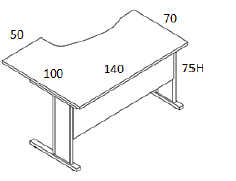 Wymiary70 cm x 140 cm x 100 cm x 50 cm x 75 cm (jak na grafice w pkt 1)Materiałwykonane z płyty wiórowej melaminowanej w klasie higieniczności E1 o podwyższonej trwałości i gęstości co najmniej 640 kg/m3....………….…..Wysuwana półka pod klawiaturęwymaganeBlenda ladywymaganeWszystkie śruby zabezpieczone zaślepkamiwymaganeNóżki metalowe, wyposażone w regulator wysokościwymaganeUsłojenie wszystkich elementów płytowych mebla skierowane wzdłuż dłuższych krawędziwymaganeGładka struktura blatu eliminująca nierównościwymaganeWszystkie krawędzie elementów płytowych mebla (również niewidoczne)  oklejone obrzeżem PCVwymaganeKolorystyka do ustalenia z ZamawiającymL.p.Wyszczególnienie parametrówWymagania ZamawiającegoParametry oferowane przez Wykonawcę (wypełnia Wykonawca wpisując w pustych polach rzeczywiste parametry)Rysunek poglądowy :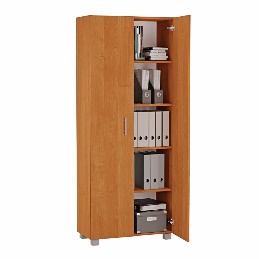 Wymiary: szerokość: 80 cm (+/- 5cm)głębokość: 45 cm (+/- 5cm)wysokość: 200 cm (+/- 10 cm)szerokość ………….głębokość …………. wysokość …………..Materiałpłyta wiórowa melaminowana w klasie higieniczności E1 o podwyższonej trwałości i gęstości co najmniej 640 kg/m3……………………Plecy plecy wykonane z płyt wiórowej o grubości 18mm, wpuszczane w środekDrzwi wyposażone w zamek kluczowywymaganeWszystkie śruby zabezpieczone zaślepkamiwymaganePółki oparte na wzmacnianych metalowych podporach zapewniających stabilność przy dużym obciążeniuwymaganeOkucia meblowe wymaganeZamykane drzwi dwuskrzydłowewymaganeIlość półekmin. 4 szt.....………….…..Wszystkie krawędzie elementów płytowych mebla (również niewidoczne) oklejone obrzeżem PCV wymaganeUsłojenie wszystkich elementów płytowych mebla skierowane wzdłuż dłuższych krawędziwymaganeNogi min. 5 cm....………….…..Kolorystyka do ustalenia  z ZamawiającymL.p.Wyszczególnienie parametrówWymagania ZamawiającegoParametry oferowane przez Wykonawcę (wypełnia Wykonawca wpisując w pustych polach rzeczywiste parametry)Rysunek poglądowy:Wymiary: Wysokość całkowita w przedziale: 78 - 83cm…………………………Szerokość całkowitaw przedziale: 50 – 55cm…………………………Wysokość siedziska  w przedziale: 45 - 50cm……………………........Wytrzymała konstrukcja ramy – 4 nogiwymaganeMiękkie tapicerowane siedziskowymaganeOparcie wykonane z tworzywa sztucznego, tapicerowane wysokogatunkowym, mocnym materiałemwymaganeNóżki krzesła zakończone stopkami chroniącymi przed zarysowaniemwymaganeSiedzisko tapicerowane tkaniną o odporności na ścieralność wynoszącą minimum 150 tys. cykli Martindale’awymaganeObciążenie min. 100 kg…………………………..Kolorystyka do ustalenia z Zamawiającym L.p.Wyszczególnienie parametrówWymagania ZamawiającegoParametry oferowane przez Wykonawcę (wypełnia Wykonawca wpisując w pustych polach rzeczywiste parametry)Rysunek poglądowy: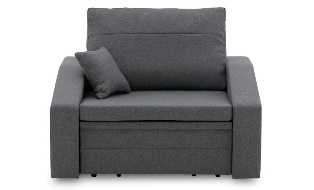 Wymiary złożonego:szerokość: 100 cm (+/- 10 cm) głębokość: 80 cm (+/- 10 cm)szerokość: …………..głębokość: ……Wymiary rozłożonegodługość: 200 cm (+/- 10 cm)długość: ……………..Tkaninamieszanka bawełny z poliestrem, odporna na ścieranie minimum 15 000 cykli wg. Martindale’a………………….Poziom odporności na blaknięcie kolorówmin. 3………………….Pojemnik na pościelwymaganeMateracsprężynowy/ piankowy/ kieszeniowy/ lateksowy....………….…..Kolorystyka do ustalenia z Zamawiającym